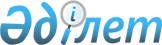 Об основных условиях кредитования областных бюджетов, бюджетов городов республиканского значения, столицы на реконструкцию и строительство систем тепло-, водоснабжения и водоотведения на 2020 годПостановление Правительства Республики Казахстан от 27 марта 2020 года № 151.
      В соответствии с пунктом 2 статьи 180 Бюджетного кодекса Республики Казахстан от 4 декабря 2008 года, Законом Республики Казахстан от 4 декабря 2019 года "О республиканском бюджете на 2020 – 2022 годы" Правительство Республики Казахстан ПОСТАНОВЛЯЕТ:
      1. Утвердить прилагаемые основные условия кредитования областных бюджетов, бюджетов городов республиканского значения, столицы на реконструкцию и строительство систем тепло-, водоснабжения и водоотведения на 2020 год.
      2. Министерствам финансов, энергетики, индустрии и инфраструктурного развития Республики Казахстан в установленном законодательством порядке обеспечить:
      1) заключение кредитных договоров с местными исполнительными органами областей, городов Нур-Султана, Алматы и Шымкента;
      2) контроль за выполнением основных и дополнительных условий кредитных договоров;
      3) контроль и мониторинг целевого и эффективного использования, погашения и обслуживания бюджетных кредитов.
      3. Министерствам энергетики, индустрии и инфраструктурного развития Республики Казахстан в установленном законодательством порядке заключить договор поручения с поверенным (агентом).
      4. Местным исполнительным органам областей, городов Нур-Султана, Алматы и Шымкента:
      1) заключить кредитные договора с конечными заемщиками;
      2) ежеквартально, не позднее 10-го числа месяца, следующего за отчетным периодом, представлять информацию об освоении кредитов в министерства финансов, энергетики, индустрии и инфраструктурного развития Республики Казахстан.
      5. Контроль за исполнением настоящего постановления возложить на министерства энергетики, индустрии и инфраструктурного развития Республики Казахстан.
      6. Настоящее постановление вводится в действие со дня его подписания. Основные условия кредитования областных бюджетов, бюджетов городов республиканского значения, столицы на реконструкцию и строительство систем тепло-, водоснабжения и водоотведения на 2020 год
      1. Для предоставления кредитов местным исполнительным органам областей, городов Нур-Султана, Алматы и Шымкента (далее – заемщики) устанавливаются следующие основные условия: 
      1) представление заемщиками в Министерство финансов Республики Казахстан (далее – кредитор) решений маслихатов, предусматривающих в областных бюджетах, бюджетах городов Нур-Султана, Алматы и Шымкента на 2020 год соответствующие поступления;
      2) кредиты, предусмотренные Законом Республики Казахстан от 4 декабря 2019 года "О республиканском бюджете на 2020 – 2022 годы" по бюджетным программам 224 "Кредитование областных бюджетов, бюджетов городов республиканского значения, столицы на реконструкцию и строительство систем тепло-, водоснабжения и водоотведения" в сумме 10120083000 (десять миллиардов сто двадцать миллионов восемьдесят три тысячи) тенге и 042 "Кредитование областных бюджетов, бюджетов городов республиканского значения, столицы на реконструкцию и строительство систем теплоснабжения" в сумме 1112400000 (один миллиард сто двенадцать миллионов четыреста тысяч) тенге, предоставляются заемщикам на реконструкцию и строительство систем тепло-, водоснабжения и водоотведения сроком на 20 (двадцать) лет по ставке вознаграждения 0,01 % годовых;
      3) льготный период по выплате основного долга не должен превышать 6 (шесть) лет;
      4) период освоения кредитов исчисляется с момента перечисления кредитов со счета кредитора и заканчивается 10 декабря 2021 года.
      Сноска. Пункт 1 с изменениями, внесенными постановлениями Правительства РК от 19.08.2020 № 525; от 29.12.2020 № 901.


      2. Дополнительные условия по предоставлению, погашению и обслуживанию кредита устанавливаются в кредитном договоре в соответствии с Бюджетным кодексом Республики Казахстан.
					© 2012. РГП на ПХВ «Институт законодательства и правовой информации Республики Казахстан» Министерства юстиции Республики Казахстан
				
      Премьер-Министр
Республики Казахстан 

А. Мамин
Утверждены
постановлением Правительства
Республики Казахстан
от 27 марта 2020 года № 151